“Messy” Desk ExerciseThis is a picture of the desk of a typical busy clinician-educator.  Jot down your own version of your educational activities in the boxes below, as appropriate.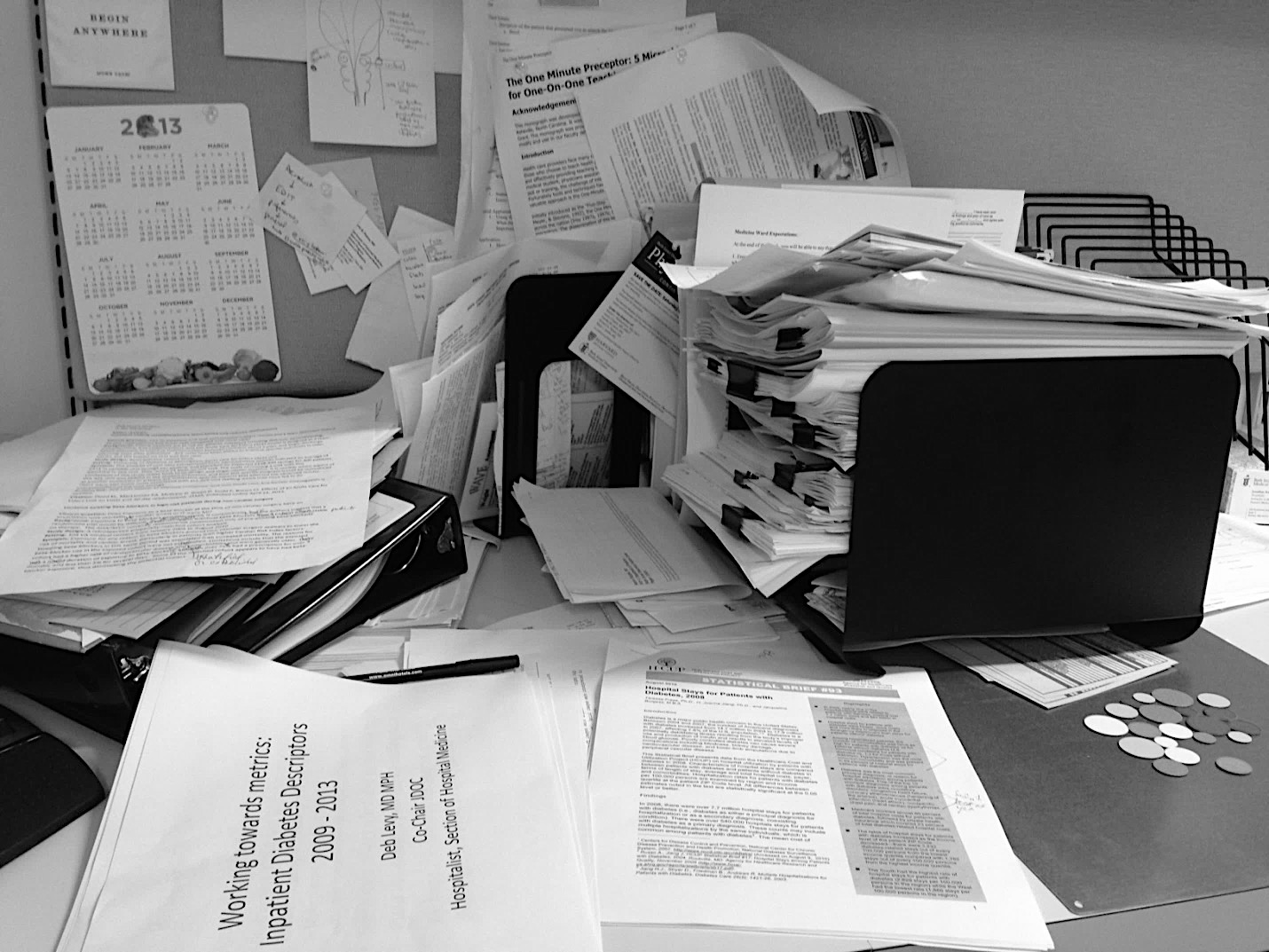 